文資系110-1學期開學後第1至3週線上教學連結清冊
更新時間：2021/9/13 14：20備註：1.如果您本學期有上司馬品岳老師的課程，其課程的密碼為nyust，登入各課程後，請鍵入您的學號，謝謝大家的配合~      2.本表無法隨著老師更換連結而即時更新，請各位修課學生若遇到連結過期問題時，至單一入口查看老師是否有更換網址，謝謝。學期
課號
Serial No.課程名稱
Course Name
(點藍色的課程名稱連結，可查看已上傳的 「教學大綱」含教師聯絡資訊)開課班級
Class班別
Team修別
Required/
Elective學分
組合
Credits
講授－實習－學分數星期/節次/教室
Schedule/Location授課教師
Instructor備註
Remarks備註
Remarks備註
Remarks遠距上
課網址
Distance Learning遠距上
課網址
Distance Learning遠距上
課網址
Distance LearningTronclassTronclassTronclass5801體育
Physical Education四文資一A必修
Required2-0-05-AB/黃致傑第一週請至體育館門口集合第一週請至體育館門口集合第一週請至體育館門口集合https://meet.google.com/zrb-mppi-zhxhttps://meet.google.com/zrb-mppi-zhxhttps://meet.google.com/zrb-mppi-zhx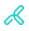 5802文化資產導論
Introduction to Cultural Heritage Conservation四文資一A必修
Required3-0-33-GHZ/DS121徐慧民,王新衡5802,58565802,58565802,5856https://teams.microsoft.com/l/meetup-join/19%3ameeting_NzZkNTBiMTctMGNiNi00Yzk0LWIyNjQtOWFhOTIwZGE0ZmE0%40thread.v2/0?context=%7b%22Tid%22%3a%2216ee8c6d-0af0-4c52-876d-cdfaed578bce%22%2c%22Oid%22%3a%22c33b241a-3b0e-4a5d-9ee4-d8424cca3631%22%7dhttps://teams.microsoft.com/l/meetup-join/19%3ameeting_NzZkNTBiMTctMGNiNi00Yzk0LWIyNjQtOWFhOTIwZGE0ZmE0%40thread.v2/0?context=%7b%22Tid%22%3a%2216ee8c6d-0af0-4c52-876d-cdfaed578bce%22%2c%22Oid%22%3a%22c33b241a-3b0e-4a5d-9ee4-d8424cca3631%22%7dhttps://teams.microsoft.com/l/meetup-join/19%3ameeting_NzZkNTBiMTctMGNiNi00Yzk0LWIyNjQtOWFhOTIwZGE0ZmE0%40thread.v2/0?context=%7b%22Tid%22%3a%2216ee8c6d-0af0-4c52-876d-cdfaed578bce%22%2c%22Oid%22%3a%22c33b241a-3b0e-4a5d-9ee4-d8424cca3631%22%7d5803文化資產實作（一）：建築襲產與聚落保存
The Practice of Cultural Heritage Conservation（Ⅰ）: Built Heritage and Settlement Conservation四文資一A必修
Required2-4-44-ABCDEF/DS121李謁政,司馬品岳5803,5858
課堂教學+實習 (校內、校外)
Online teaching PWD: nyust. Key in your student No.5803,5858
課堂教學+實習 (校內、校外)
Online teaching PWD: nyust. Key in your student No.5803,5858
課堂教學+實習 (校內、校外)
Online teaching PWD: nyust. Key in your student No.https://meet.jit.si/yuntech-studiohttps://meet.jit.si/yuntech-studiohttps://meet.jit.si/yuntech-studio5804建築襲產基礎圖學
The Basic Graphics for Built Heritage四文資一A必修
Required2-0-24-GH/DS121徐慧民課堂教學+實習 (校內、校外)課堂教學+實習 (校內、校外)課堂教學+實習 (校內、校外)https://teams.microsoft.com/l/meetup-join/19%3ameeting_OTc1NjEyMjgtM2Q0Yy00MzZmLTk1YzUtMGVjZDNmMGQxYjJj%40thread.v2/0?context=%7b%22Tid%22%3a%2216ee8c6d-0af0-4c52-876d-cdfaed578bce%22%2c%22Oid%22%3a%22c33b241a-3b0e-4a5d-9ee4-d8424cca3631%22%7dhttps://teams.microsoft.com/l/meetup-join/19%3ameeting_OTc1NjEyMjgtM2Q0Yy00MzZmLTk1YzUtMGVjZDNmMGQxYjJj%40thread.v2/0?context=%7b%22Tid%22%3a%2216ee8c6d-0af0-4c52-876d-cdfaed578bce%22%2c%22Oid%22%3a%22c33b241a-3b0e-4a5d-9ee4-d8424cca3631%22%7dhttps://teams.microsoft.com/l/meetup-join/19%3ameeting_OTc1NjEyMjgtM2Q0Yy00MzZmLTk1YzUtMGVjZDNmMGQxYjJj%40thread.v2/0?context=%7b%22Tid%22%3a%2216ee8c6d-0af0-4c52-876d-cdfaed578bce%22%2c%22Oid%22%3a%22c33b241a-3b0e-4a5d-9ee4-d8424cca3631%22%7d0411英文溝通實務（一）
Practicum in English Communication（Ι）四文資一A必修
Required0-2-15-CD/DH229王于瑞跨領域學程 英語授課
能力分班
不開放網路選課，請洽語言中心辦理。跨領域學程 英語授課
能力分班
不開放網路選課，請洽語言中心辦理。跨領域學程 英語授課
能力分班
不開放網路選課，請洽語言中心辦理。https://reurl.cc/L71zb9https://reurl.cc/L71zb9https://reurl.cc/L71zb90412英文溝通實務（一）
Practicum in English Communication（Ι）四文資一B必修
Required0-2-15-CD/DH201劉恬良跨領域學程 英語授課
能力分班
不開放網路選課，請洽語言中心辦理。跨領域學程 英語授課
能力分班
不開放網路選課，請洽語言中心辦理。跨領域學程 英語授課
能力分班
不開放網路選課，請洽語言中心辦理。https://teams.microsoft.com/l/meetup-join/19%3ameeting_NzE5MWQwZTYtYzI2MS00NWY2LTg1NjMtNTgwMTIzMTc2ZmNh%40thread.v2/0?context=%7b%22Tid%22%3a%2216ee8c6d-0af0-4c52-876d-cdfaed578bce%22%2c%22Oid%22%3a%22906905b2-c114-431e-9dc6-448ef6d26960%22%7dhttps://teams.microsoft.com/l/meetup-join/19%3ameeting_NzE5MWQwZTYtYzI2MS00NWY2LTg1NjMtNTgwMTIzMTc2ZmNh%40thread.v2/0?context=%7b%22Tid%22%3a%2216ee8c6d-0af0-4c52-876d-cdfaed578bce%22%2c%22Oid%22%3a%22906905b2-c114-431e-9dc6-448ef6d26960%22%7dhttps://teams.microsoft.com/l/meetup-join/19%3ameeting_NzE5MWQwZTYtYzI2MS00NWY2LTg1NjMtNTgwMTIzMTc2ZmNh%40thread.v2/0?context=%7b%22Tid%22%3a%2216ee8c6d-0af0-4c52-876d-cdfaed578bce%22%2c%22Oid%22%3a%22906905b2-c114-431e-9dc6-448ef6d26960%22%7d0413英文溝通實務（一）
Practicum in English Communication（Ι）四文資一C必修
Required0-2-15-CD/EN401蘇姿文跨領域學程 英語授課
能力分班
不開放網路選課，請洽語言中心辦理。跨領域學程 英語授課
能力分班
不開放網路選課，請洽語言中心辦理。跨領域學程 英語授課
能力分班
不開放網路選課，請洽語言中心辦理。https://teams.microsoft.com/l/meetup-join/19%3ameeting_MGU5ZjM4ODgtZDA5OC00ODBhLTk0ZTEtMTU5OGQyMmFjOhttps://teams.microsoft.com/l/meetup-join/19%3ameeting_MGU5ZjM4ODgtZDA5OC00ODBhLTk0ZTEtMTU5OGQyMmFjOhttps://teams.microsoft.com/l/meetup-join/19%3ameeting_MGU5ZjM4ODgtZDA5OC00ODBhLTk0ZTEtMTU5OGQyMmFjO0414英文溝通實務（一）
Practicum in English Communication（Ι）四文資一D必修
Required0-2-15-CD/ES101林素妃跨領域學程 英語授課
能力分班
不開放網路選課，請洽語言中心辦理。跨領域學程 英語授課
能力分班
不開放網路選課，請洽語言中心辦理。跨領域學程 英語授課
能力分班
不開放網路選課，請洽語言中心辦理。https://eclass.yuntech.edu.tw/course/50658/content#/https://eclass.yuntech.edu.tw/course/50658/content#/https://eclass.yuntech.edu.tw/course/50658/content#/0415英文溝通實務（一）
Practicum in English Communication（Ι）四文資一E必修
Required0-2-15-CD/EL126林冠宇跨領域學程 英語授課
能力分班
不開放網路選課，請洽語言中心辦理。跨領域學程 英語授課
能力分班
不開放網路選課，請洽語言中心辦理。跨領域學程 英語授課
能力分班
不開放網路選課，請洽語言中心辦理。https://tinyurl.com/yeg8tgfghttps://tinyurl.com/yeg8tgfghttps://tinyurl.com/yeg8tgfg0416英文溝通實務（一）
Practicum in English Communication（Ι）四文資一F必修
Required0-2-15-CD/DH304連淑芬跨領域學程 英語授課
能力分班
不開放網路選課，請洽語言中心辦理。跨領域學程 英語授課
能力分班
不開放網路選課，請洽語言中心辦理。跨領域學程 英語授課
能力分班
不開放網路選課，請洽語言中心辦理。https://meet.google.com/nyi-kgov-ijshttps://meet.google.com/nyi-kgov-ijshttps://meet.google.com/nyi-kgov-ijs0417英文溝通實務（一）
Practicum in English Communication（Ι）四文資一G必修
Required0-2-15-CD/EL101黃女玲跨領域學程 英語授課
能力分班
不開放網路選課，請洽語言中心辦理。跨領域學程 英語授課
能力分班
不開放網路選課，請洽語言中心辦理。跨領域學程 英語授課
能力分班
不開放網路選課，請洽語言中心辦理。https://teams.microsoft.com/l/team/19%3a_Fn49RGEqMBMKwFrasmCFzhQo2pt6yL6f2b2Y3N_7jA1%40thread.tacv2/https://teams.microsoft.com/l/team/19%3a_Fn49RGEqMBMKwFrasmCFzhQo2pt6yL6f2b2Y3N_7jA1%40thread.tacv2/https://teams.microsoft.com/l/team/19%3a_Fn49RGEqMBMKwFrasmCFzhQo2pt6yL6f2b2Y3N_7jA1%40thread.tacv2/0418英文溝通實務（一）
Practicum in English Communication（Ι）四文資一H必修
Required0-2-15-CD/ES102李懿方跨領域學程 英語授課
能力分班
不開放網路選課，請洽語言中心辦理。跨領域學程 英語授課
能力分班
不開放網路選課，請洽語言中心辦理。跨領域學程 英語授課
能力分班
不開放網路選課，請洽語言中心辦理。https://meet.google.com/tnm-yiep-ndohttps://meet.google.com/tnm-yiep-ndohttps://meet.google.com/tnm-yiep-ndo0581服務學習
Service Learning四文資一U必修
Required0-1-0各教師實習(校內、校外)
不開放選課
課程之執行與成績考核方式，請至學務處服學組網頁查詢實習(校內、校外)
不開放選課
課程之執行與成績考核方式，請至學務處服學組網頁查詢實習(校內、校外)
不開放選課
課程之執行與成績考核方式，請至學務處服學組網頁查詢https://youtu.be/Ts2j2CznJz8https://youtu.be/Ts2j2CznJz8https://youtu.be/Ts2j2CznJz85807哲學思考
Philosophical Thinking四文資二A必修
Required2-0-23-EF/DH304吳進安https://teams.microsoft.com/l/meetup-join/19%3ameeting_ZGY4NzRhMDctZTEwYi00MDBkLWE0NDgtNGM0NTc4NWNhYhttps://teams.microsoft.com/l/meetup-join/19%3ameeting_ZGY4NzRhMDctZTEwYi00MDBkLWE0NDgtNGM0NTc4NWNhYhttps://teams.microsoft.com/l/meetup-join/19%3ameeting_ZGY4NzRhMDctZTEwYi00MDBkLWE0NDgtNGM0NTc4NWNhY5808文化人類學導論
Introduction to Cultural Anthropology四文資二A必修
Required2-0-23-AB/DS121陳逸君https://eclass.yuntech.edu.tw/course/49488/learning-activity/full-screen#/247192https://eclass.yuntech.edu.tw/course/49488/learning-activity/full-screen#/247192https://eclass.yuntech.edu.tw/course/49488/learning-activity/full-screen#/2471925809文化資產經營導論
Introduction to Cultural Heritage Management四文資二A必修
Required2-0-22-GH/DS121王新衡5809,5863
重修文化資產經營導論(3)請修博物館學導論及本課程https://teams.microsoft.com/l/meetup-join/19%3ameeting_ZWMxOGRlM2ItNmY2MS00ZWUwLWI3NWEtZGE0NmQ5NGEyYWNm%40thread.v2/0?context=%7b%22Tid%22%3a%2216ee8c6d-0af0-4c52-876d-cdfaed578bce%22%2c%22Oid%22%3a%225ed4f29d-a502-47d9-81b7-0b90c711b3a4%22%7dhttps://teams.microsoft.com/l/meetup-join/19%3ameeting_ZWMxOGRlM2ItNmY2MS00ZWUwLWI3NWEtZGE0NmQ5NGEyYWNm%40thread.v2/0?context=%7b%22Tid%22%3a%2216ee8c6d-0af0-4c52-876d-cdfaed578bce%22%2c%22Oid%22%3a%225ed4f29d-a502-47d9-81b7-0b90c711b3a4%22%7dhttps://teams.microsoft.com/l/meetup-join/19%3ameeting_ZWMxOGRlM2ItNmY2MS00ZWUwLWI3NWEtZGE0NmQ5NGEyYWNm%40thread.v2/0?context=%7b%22Tid%22%3a%2216ee8c6d-0af0-4c52-876d-cdfaed578bce%22%2c%22Oid%22%3a%225ed4f29d-a502-47d9-81b7-0b90c711b3a4%22%7d5810文物保存概論
Introduction of Conservation Science四文資二A必修
Required2-0-21-EF/DS121泰納沃克,季閤培5810,5857
英語授課https://teams.microsoft.com/l/meetup-join/19%3ameeting_YTllYTgxMmEtNjJmNy00NjgzLTgxOTItZWMwNTZhYTZhNGM1%40thread.v2/0?context=%7b%22Tid%22%3a%2216ee8c6d-0af0-4c52-876d-cdfaed578bce%22%2c%22Oid%22%3a%22bf3677aa-0619-451d-a3fb-b27baf87bbe1%22%7dhttps://teams.microsoft.com/l/meetup-join/19%3ameeting_YTllYTgxMmEtNjJmNy00NjgzLTgxOTItZWMwNTZhYTZhNGM1%40thread.v2/0?context=%7b%22Tid%22%3a%2216ee8c6d-0af0-4c52-876d-cdfaed578bce%22%2c%22Oid%22%3a%22bf3677aa-0619-451d-a3fb-b27baf87bbe1%22%7dhttps://teams.microsoft.com/l/meetup-join/19%3ameeting_YTllYTgxMmEtNjJmNy00NjgzLTgxOTItZWMwNTZhYTZhNGM1%40thread.v2/0?context=%7b%22Tid%22%3a%2216ee8c6d-0af0-4c52-876d-cdfaed578bce%22%2c%22Oid%22%3a%22bf3677aa-0619-451d-a3fb-b27baf87bbe1%22%7d5811文化資產實作（三）：文化行政與文化經營
The Practice of Cultural Heritage Conservation（Ⅲ）: Cultural Administration and Management四文資二A必修
Required2-4-42-ABCDEF/DS121楊凱成,劉雯瑜課堂教學+實習 (校內、校外)https://teams.microsoft.com/l/channel/19%3asRNyv_frOC1p84ZXN2VGWJ6absYGFma67nJPpNb4cuU1%40thread.tacv2/%25E4%25B8%2580%25E8%2588%25AC?groupId=462522f6-e10d-4777-af3a-3553b1562c2b&tenantId=16ee8c6d-0af0-4c52-876d-cdfaed578bcehttps://teams.microsoft.com/l/channel/19%3asRNyv_frOC1p84ZXN2VGWJ6absYGFma67nJPpNb4cuU1%40thread.tacv2/%25E4%25B8%2580%25E8%2588%25AC?groupId=462522f6-e10d-4777-af3a-3553b1562c2b&tenantId=16ee8c6d-0af0-4c52-876d-cdfaed578bcehttps://teams.microsoft.com/l/channel/19%3asRNyv_frOC1p84ZXN2VGWJ6absYGFma67nJPpNb4cuU1%40thread.tacv2/%25E4%25B8%2580%25E8%2588%25AC?groupId=462522f6-e10d-4777-af3a-3553b1562c2b&tenantId=16ee8c6d-0af0-4c52-876d-cdfaed578bce0449英文創作與發表（一）
English Presentation and Writing（Ι）四文資二A必修
Required2-0-24-EF/EL103博懷恩跨領域學程 英語授課
能力分班
不開放網路選課，請洽語言中心辦理。跨領域學程 英語授課
能力分班
不開放網路選課，請洽語言中心辦理。https://teams.microsoft.com/l/meetup-join/19%3ameeting_ZjQ0ZmQ5YmMtODUxZi00Mzg5LWI1NDMtM2E2ZDYxOGMyYmFh%40thread.v2/0?context=%7b%22Tid%22%3a%2216ee8c6d-0af0-4c52-876d-cdfaed578bce%22%2c%22Oid%22%3a%22647f838f-2638-4b49-ab7c-8d3a6ec3890f%22%7dhttps://teams.microsoft.com/l/meetup-join/19%3ameeting_ZjQ0ZmQ5YmMtODUxZi00Mzg5LWI1NDMtM2E2ZDYxOGMyYmFh%40thread.v2/0?context=%7b%22Tid%22%3a%2216ee8c6d-0af0-4c52-876d-cdfaed578bce%22%2c%22Oid%22%3a%22647f838f-2638-4b49-ab7c-8d3a6ec3890f%22%7dhttps://teams.microsoft.com/l/meetup-join/19%3ameeting_ZjQ0ZmQ5YmMtODUxZi00Mzg5LWI1NDMtM2E2ZDYxOGMyYmFh%40thread.v2/0?context=%7b%22Tid%22%3a%2216ee8c6d-0af0-4c52-876d-cdfaed578bce%22%2c%22Oid%22%3a%22647f838f-2638-4b49-ab7c-8d3a6ec3890f%22%7d0450英文創作與發表（一）
English Presentation and Writing（Ι）四文資二B必修
Required2-0-24-EF/EL104王于瑞跨領域學程 英語授課
能力分班
不開放網路選課，請洽語言中心辦理。跨領域學程 英語授課
能力分班
不開放網路選課，請洽語言中心辦理。https://reurl.cc/RbdlOZhttps://reurl.cc/RbdlOZhttps://reurl.cc/RbdlOZ0451英文創作與發表（一）
English Presentation and Writing（Ι）四文資二C必修
Required2-0-24-EF/ES101韋馬克跨領域學程 英語授課
能力分班
不開放網路選課，請洽語言中心辦理。https://www.facebook.com/groups/48927195440750290452英文創作與發表（一）
English Presentation and Writing（Ι）四文資二D必修
Required2-0-24-EF/DH201劉恬良跨領域學程 英語授課
能力分班
不開放網路選課，請洽語言中心辦理。https://teams.microsoft.com/l/meetup-join/19%3ameeting_NzNlYjNlODUtODU0MS00YTYzLWEwNDEtODdmOGFhYzQ0NjBh%40thread.v2/0?context=%7b%22Tid%22%3a%2216ee8c6d-0af0-4c52-876d-cdfaed578bce%22%2c%22Oid%22%3a%22c73ae03a-f4c4-42eb-a5cb-dcd20799b307%22%7d0453英文創作與發表（一）
English Presentation and Writing（Ι）四文資二E必修
Required2-0-24-EF/DH304蘇姿文跨領域學程 英語授課
能力分班
不開放網路選課，請洽語言中心辦理。https://teams.microsoft.com/l/meetup-join/19%3ameeting_MDViNTkzM2QtNDJhYy00ZmRhLTliNjQtMzg1ZjM0NWQwN0454英文創作與發表（一）
English Presentation and Writing（Ι）四文資二F必修
Required2-0-24-EF/FB101劉秉瑜跨領域學程 英語授課
能力分班
不開放網路選課，請洽語言中心辦理。http://gg.gg/vxxmh0455英文創作與發表（一）
English Presentation and Writing（Ι）四文資二G必修
Required2-0-24-EF/ES102蔡幸紋跨領域學程 英語授課
能力分班
不開放網路選課，請洽語言中心辦理。https://teams.microsoft.com/l/meetup-join/19%3avkCdCW_xSZKsaxxUHaRmxGpVyBPJXB94Nj9VuzSWqtY1%40thread.tacv2/1631325505043?context=%7b%22Tid%22%3a%2216ee8c6d-0af0-4c52-876d-cdfaed578bce%22%2c%22Oid%22%3a%2263b82d7b-ee06-4fa7-a520-93a8fcf15bf8%22%7d5814應用中文
Practical Chinese四文資三A必修
Required2-0-21-EF/DH304薛榕婷https://reurl.cc/mv6W775815博物館學導論
Introduction to Museology四文資三A必修
Required2-0-21-AB/DH304王新衡跨領域學程 重修文化資產經營導論(3學分)請修該課程(2)及本課程https://teams.microsoft.com/l/meetup-join/19%3ameeting_ZmI0NDMwZTQtZjc2MC00YjY3LWE1YmItNGNlZGEwMjM3ZjU1%40thread.v2/0?context=%7b%22Tid%22%3a%2216ee8c6d-0af0-4c52-876d-cdfaed578bce%22%2c%22Oid%22%3a%225ed4f29d-a502-47d9-81b7-0b90c711b3a4%22%7d5816文化資產實務實習
Cultural Heritage Internship四文資三A必修
Required0-4-26-ABCD/DH304王?苡,徐雨村課堂教學+實習 (校內、校外)https://teams.microsoft.com/l/team/19%3aihgsJCG_QGzbhX6l14Vl7Oy6dkRxxVreKf6w348Zsvo1%40thread.tacv2/conversations?groupId=898d84e6-2f1a-49c6-8809-e63365475118&tenantId=16ee8c6d-0af0-4c52-876d-cdfaed578bce5817建築保存的理論與歷史
Theory and History of Architectural Conservation四文資三A必修
Required2-0-25-AB/DS121司馬品岳英語授課
Online teaching PWD: nyust. Key in your student No.https://meet.jit.si/yuntech-conservation5820專業倫理
Professional Ethics四文資四A必修
Required2-0-23-AB/DH304林蘭東5820,5861https://pse.is/3nx8jk5821實務專題（三）
Senior Design（Ⅲ）四文資四A必修
Required0-4-2各教師5821,5862
課堂教學+小組討論5901專題研討（一）
Graduate Seminar（Ⅰ）文資碩一必修
Required0-2-12-EF/DS204林蘭東,泰納沃克英語授課
課堂教學+小組討論https://pse.is/3p87ek5902研究方法
Research Method文資碩一必修
Required0-2-13-GH/DS204曾永寬,陳逸君課堂教學+小組討論https://eclass.yuntech.edu.tw/course/48609/learning-activity/full-screen#/2471955903文化資產保存科學研究
Study on Cultural Heritage Conservation Science文資碩一必修
Required2-0-22-GH/DS204泰納沃克,季閤培英語授課
課堂教學+小組討論https://teams.microsoft.com/l/meetup-join/19%3ameeting_NWZiNmI5NGUtODU1Yy00NDZhLWIxMjQtNzE0ZGU3NmQzZjI4%40thread.v2/0?context=%7b%22Tid%22%3a%2216ee8c6d-0af0-4c52-876d-cdfaed578bce%22%2c%22Oid%22%3a%22bf3677aa-0619-451d-a3fb-b27baf87bbe1%22%7d5904文化資源研究與應用
Applied Cultural Resource Studies文資碩一必修
Required2-0-21-CD/DS204王?苡,陳逸君課堂教學+小組討論https://teams.microsoft.com/l/team/19%3aTthRWhAEfihOorjhV2pHZCqFlJrovtPHSSgl2_k4kEM1%40thread.tacv2/conversations?groupId=2ec90b4e-cc3c-42a1-bd34-68a40731b107&tenantId=16ee8c6d-0af0-4c52-876d-cdfaed578bce5911台灣傳統建築專題
Special Topics of Taiwanese Traditional Architecture文資碩一選修
Elective2-0-21-EF/DS204徐慧民課堂教學+小組討論https://teams.microsoft.com/l/meetup-join/19%3ameeting_ODI5OTdjZGEtZmJlOS00N2QzLWIxY2QtZmQwOWZjMDliZ5912文化政策與法規
Cultural Laws and Policy文資碩一選修
Elective3-0-33-BCD/DS203林崇熙課堂教學+小組討論https://meet.google.com/jnz-uuuv-egc5913建物的結構風險
Structural Threats on Historical Buildings文資碩一選修
Elective2-0-25-CD/DS203司馬品岳英語授課
課堂教學+小組討論
Online teaching PWD: nyust. Key in your student No.https://meet.jit.si/yuntech-structure5914書畫類美術品保存修復個案研究
Study on Fine Arts Conservation文資碩一選修
Elective2-0-25-AB/DS319林煥盛課堂教學+小組討論https://teams.microsoft.com/l/meetup-join/19%3ameeting_M2RkNWZlMmItZGJkYi00OWUwLWFjNTYtMTkyZWY3OTNiYjQx%40thread.v2/0?context=%7b%22Tid%22%3a%2216ee8c6d-0af0-4c52-876d-cdfaed578bce%22%2c%22Oid%22%3a%22f5f85012-e93a-42e0-80f4-1fbd0d570954%22%7d5915文化資產與區域發展規劃專題
Special Issues on cultural Heritage and Regional Development Planning文資碩一選修
Elective2-0-21-EF/DS203王新衡課堂教學+小組討論https://teams.microsoft.com/l/meetup-join/19%3ameeting_MWZhZTJlYTctMDIyMC00ZGE4LWJjNjYtMThjZWQ5YmVjYWY5%40thread.v2/0?context=%7b%22Tid%22%3a%2216ee8c6d-0af0-4c52-876d-cdfaed578bce%22%2c%22Oid%22%3a%225ed4f29d-a502-47d9-81b7-0b90c711b3a4%22%7d5917文化資產美學專題
Special Topics on Cultural Heritage and Aesthetics文資碩一選修
Elective2-0-22-CD/DS204李謁政課堂教學+小組討論https://eclass.yuntech.edu.tw/course/50127/content#/https://eclass.yuntech.edu.tw/course/50127/content#/https://eclass.yuntech.edu.tw/course/50127/content#/5918木質彩繪修護的材料與技術（一）
Materials and Techniques for the Conservation and Restoration of Polychrome Woods (I)文資碩一選修
Elective2-0-22-AB/DS310李昱課堂教學+小組討論課堂教學+小組討論https://teams.microsoft.com/l/team/19%3aFEDt9BImAFeuKRbG_4hrmKWZIxD4UMwxujRIY2G7K4U1%40thread.tacv2/conversations?groupId=7b33f805-d6ad-45ec-893c-fc1c7760d34f&tenantId=16ee8c6d-0af0-4c52-876d-cdfaed578bcehttps://teams.microsoft.com/l/team/19%3aFEDt9BImAFeuKRbG_4hrmKWZIxD4UMwxujRIY2G7K4U1%40thread.tacv2/conversations?groupId=7b33f805-d6ad-45ec-893c-fc1c7760d34f&tenantId=16ee8c6d-0af0-4c52-876d-cdfaed578bce5919物質文化
Material Culture文資碩一選修
Elective3-0-34-BCD/DS204徐雨村課堂教學+小組討論課堂教學+小組討論https://eclass.yuntech.edu.tw/course/50286/learning-activity/full-screen#/255349https://eclass.yuntech.edu.tw/course/50286/learning-activity/full-screen#/2553495920文物材料科學專題－無機材質文物的劣變
Special Lecture on Material Science- Deterioration of Inorganic Cultural Relics文資碩一選修
Elective2-0-21-AB/DS204曾永寬課堂教學+小組討論課堂教學+小組討論https://teams.microsoft.com/l/meetup-join/19:Xy_5uOA0dnnS1Li1GpzgntOKPzgjdd8rg4tTmoCydRk1@thread.tacv2/1631328733683?context=%7B%22Tid%22:%2216ee8c6d-0af0-4c52-876d-cdfaed578bce%22,%22Oid%22:%22ef13c69f-2620-41e2-99be-da22ff58009c%22%7Dhttps://teams.microsoft.com/l/meetup-join/19:Xy_5uOA0dnnS1Li1GpzgntOKPzgjdd8rg4tTmoCydRk1@thread.tacv2/1631328733683?context=%7B%22Tid%22:%2216ee8c6d-0af0-4c52-876d-cdfaed578bce%22,%22Oid%22:%22ef13c69f-2620-41e2-99be-da22ff58009c%22%7D5907碩士論文
Master Thesis文資碩二必修
Required3-0-3各教師課堂教學+小組討論課堂教學+小組討論5908文化資產實務實習
Cultural Heritage Internship文資碩二必修
Required0-2-13-EF/DS204曾永寬課堂教學+實習 (校內、校外)課堂教學+實習 (校內、校外)https://teams.microsoft.com/l/meetup-join/19:fkMzA6WBfjjuMIq97HI6dxOb9gSOcFNXRNxCJ3RIRow1@thread.tacv2/1631327494304?context=%7B%22Tid%22:%2216ee8c6d-0af0-4c52-876d-cdfaed578bce%22,%22Oid%22:%22ef13c69f-2620-41e2-99be-da22ff58009c%22%7Dhttps://teams.microsoft.com/l/meetup-join/19:fkMzA6WBfjjuMIq97HI6dxOb9gSOcFNXRNxCJ3RIRow1@thread.tacv2/1631327494304?context=%7B%22Tid%22:%2216ee8c6d-0af0-4c52-876d-cdfaed578bce%22,%22Oid%22:%22ef13c69f-2620-41e2-99be-da22ff58009c%22%7D5923產業文化資產專題
Special Topics of Industrial Cultural Heritages文資碩二選修
Elective3-0-34-EFG/DS203楊凱成英語授課
課堂教學+小組討論英語授課
課堂教學+小組討論https://teams.microsoft.com/l/channel/19%3asEapuYV-TztxV0XaUMafmGDNz2hXiq3T7LBIlNdiaw01%40thread.tacv2/%25E4%25B8%2580%25E8%2588%25AC?groupId=176d773c-176b-45bb-bd1d-42d21e4b9a02&tenantId=16ee8c6d-0af0-4c52-876d-cdfaed578bcehttps://teams.microsoft.com/l/channel/19%3asEapuYV-TztxV0XaUMafmGDNz2hXiq3T7LBIlNdiaw01%40thread.tacv2/%25E4%25B8%2580%25E8%2588%25AC?groupId=176d773c-176b-45bb-bd1d-42d21e4b9a02&tenantId=16ee8c6d-0af0-4c52-876d-cdfaed578bce5924進階清潔技術
Advanced Cleaning Techniques文資碩二選修
Elective3-0-31-GHZ/DS204泰納沃克英語授課
課堂教學+小組討論英語授課
課堂教學+小組討論https://teams.microsoft.com/l/meetup-join/19%3ameeting_OTUwYjI5ZWItM2QyYS00NWE5LTg3ZTItYjRlNTY5ZjRlYhttps://teams.microsoft.com/l/meetup-join/19%3ameeting_OTUwYjI5ZWItM2QyYS00NWE5LTg3ZTItYjRlNTY5ZjRlY5824交趾陶技藝（一）
jiao-ji pottery technical practice（Ⅰ）文資系一選修
Elective1-2-21-GHZ/DS316呂皇澄課堂教學+實習 (校內、校外)
限文資系學生選課課堂教學+實習 (校內、校外)
限文資系學生選課https://meet.google.com/hva-rypd-fbjhttps://meet.google.com/hva-rypd-fbj5825台灣原住民社會與文化
Society and Culture of Taiwanese Aborigines文資系一選修
Elective1-2-21-GHZ/DS203陳逸君課堂教學+小組討論
107級(含)以前必修課台灣文化史之重修搭配課程之一課堂教學+小組討論
107級(含)以前必修課台灣文化史之重修搭配課程之一https://eclass.yuntech.edu.tw/course/53532/learning-activity/full-screen#/247189https://eclass.yuntech.edu.tw/course/53532/learning-activity/full-screen#/2471895829考古學導論
Introduction to Archaeology文資系二選修
Elective2-0-21-CD/DH304季閤培英語授課英語授課https://teams.microsoft.com/l/meetup-join/19%3ameeting_MzZjYmU1ODktZDNiZC00YzFmLWJmZWQtYWIzMzVhN2IxNGE3%40thread.v2/0?context=%7b%22Tid%22%3a%2216ee8c6d-0af0-4c52-876d-cdfaed578bce%22%2c%22Oid%22%3a%22bf3677aa-0619-451d-a3fb-b27baf87bbe1%22%7dhttps://teams.microsoft.com/l/meetup-join/19%3ameeting_MzZjYmU1ODktZDNiZC00YzFmLWJmZWQtYWIzMzVhN2IxNGE3%40thread.v2/0?context=%7b%22Tid%22%3a%2216ee8c6d-0af0-4c52-876d-cdfaed578bce%22%2c%22Oid%22%3a%22bf3677aa-0619-451d-a3fb-b27baf87bbe1%22%7d5830漆器技藝（一）
Lacquerware technical practice（Ⅰ）文資系二選修
Elective1-2-24-GHZ/DS316劉凌冲課堂教學+實習 (校內、校外)
限文資系學生選課課堂教學+實習 (校內、校外)
限文資系學生選課https://meet.google.com/vtp-qcbd-bdmhttps://meet.google.com/vtp-qcbd-bdm5832台灣建築史
The History of Taiwan Architecture文資系二選修
Elective2-0-21-GH/DH304李謁政https://eclass.yuntech.edu.tw/course/48054/content#/5833傳統書畫裝裱技術（二）
The Practice of Traditional Mounting Technique（Ⅱ）文資系二選修
Elective1-2-23-GHZ/DS319林煥盛課堂教學+實習 (校內、校外)
限文資系學生及不開放旁聽課堂教學+實習 (校內、校外)
限文資系學生及不開放旁聽https://teams.microsoft.com/l/meetup-join/19%3ameeting_YTA0NzE5NWMtOWQzZi00NDY3LTgxMzctOTMyZWJhZjBlNGU4%40thread.v2/0?context=%7b%22Tid%22%3a%2216ee8c6d-0af0-4c52-876d-cdfaed578bce%22%2c%22Oid%22%3a%22f5f85012-e93a-42e0-80f4-1fbd0d570954%22%7d5834文化社會與產業發展
Culture, Society and Industry文資系二選修
Elective3-0-32-BCD/FB204劉雯瑜7372,58347372,5834https://teams.microsoft.com/l/meetup-join/19%3ameeting_OTk5ZGM2ZGUtNDBlYS00ZTJkLTgzYzMtN2EwMjhhY2FiOWYx%40thread.v2/0?context=%7b%22Tid%22%3a%2216ee8c6d-0af0-4c52-876d-cdfaed578bce%22%2c%22Oid%22%3a%22f329167b-5eda-41ed-8ede-bde24fc775c2%22%7d5835臺灣傳統家具製作（一）
Taiwan Traditional Furniture Production (I)文資系二選修
Elective1-2-25-EFG/DS316王督宜課堂教學+實習 (校內、校外)
限文資系學生選課課堂教學+實習 (校內、校外)
限文資系學生選課https://meet.google.com/kpk-xdqm-nnx5838西洋建築史
A History of Western Architecture文資系三選修
Elective2-0-24-CD/DS203徐慧民https://teams.microsoft.com/l/meetup-join/19%3ameeting_ZjQ2ODBiZWEtMWU5ZC00NTBkLTkxMDgtZDg4YTc2MmM1ZTc0%40thread.v2/0?context=%7b%22Tid%22%3a%2216ee8c6d-0af0-4c52-876d-cdfaed578bce%22%2c%22Oid%22%3a%22c33b241a-3b0e-4a5d-9ee4-d8424cca3631%22%7d5839社區博物館
Community Museums文資系三選修
Elective1-2-22-BCD/DH304王新衡課堂教學+實習 (校內、校外)課堂教學+實習 (校內、校外)https://teams.microsoft.com/l/meetup-join/19%3ameeting_MDM1ZjYyMTQtMTkyNC00ZDk3LWJkNTYtNTYxMzE3NDNjNDZh%40thread.v2/0?context=%7b%22Tid%22%3a%2216ee8c6d-0af0-4c52-876d-cdfaed578bce%22%2c%22Oid%22%3a%225ed4f29d-a502-47d9-81b7-0b90c711b3a4%22%7d5840木雕技藝（三）
wood carving technical practice(III)文資系三選修
Elective1-2-23-EF;5-Z/DS316施鎮洋課堂教學+實習 (校內、校外)
限文資系學生且修過木雕技藝者優先選課課堂教學+實習 (校內、校外)
限文資系學生且修過木雕技藝者優先選課https://webapp.yuntech.edu.tw/WebNewCAS/Course/%20https://teams.microsoft.com/l/team/19%3aQM9tvowJab-Fn3IQy6Tb4BrCfu2Y_OC93b0jr6l5Z5k1%40thread.tacv2/conversations?groupId=cedc990d-3273-478a-ab26-a6adf9d57b20&tenantId=16ee8c6d-0af0-4c52-876d-cdfaed578bce5841紙絹類書畫保存修復實務 （二）
The Practice of Preservation and Repair for Painting and Calligraphy on Paper and Silk II文資系三選修
Elective1-2-23-EF;5-H/DS319林煥盛課堂教學+實習 (校內、校外)
限文資系學生及不開放旁聽課堂教學+實習 (校內、校外)
限文資系學生及不開放旁聽https://teams.microsoft.com/l/meetup-join/19%3ameeting_NGEwMDI1YWItYWYxZi00OGM3LTgwYzAtZGJjZDkzNjZlMjQx%40thread.v2/0?context=%7b%22Tid%22%3a%2216ee8c6d-0af0-4c52-876d-cdfaed578bce%22%2c%22Oid%22%3a%22f5f85012-e93a-42e0-80f4-1fbd0d570954%22%7d5842陶瓷器文物修護技術
Basic Restoration of Ceramics Objects文資系三選修
Elective2-0-25-CD/DS204泰納沃克英語授課
課堂教學+實習 (校內、校外)https://teams.microsoft.com/l/meetup-join/19%3ameeting_NTA5YmIzODQtNjQ1Yy00YmQ1LWEwNWMtZjMyNTlhZWMxY5843傳統建築木料鑑識與管理
Wood Identification and Management of Traditional Historic Buildings文資系三選修
Elective2-0-22-HZ/DS203林蘭東107級文物保存環境風險評估與規劃之重修搭配課程之一https://pse.is/3lmmy75844竹編技藝－竹篾處理技術（一）
Bamboo Handling Technique（I）文資系三選修
Elective1-2-22-BCD/DS316涂素英課堂教學+實習 (校內、校外)
限文資系學生選課https://teams.microsoft.com/l/channel/19%3agIso_0cEDmKa-D4EBZ0QjwjG4vTkidzDWuScM7bBYgE1%40thread.tac5845神像修護（二）
Statue Restoration (Ⅱ)文資系三選修
Elective1-2-23-GHZ/DS316楊紹鑫課堂教學+實習 (校內、校外)
限文資系學生選課https://meet.google.com/vsn-otsm-mme5847建築襲產修復及再利用
Restoration and Reuse of Built Heritage文資系三選修
Elective2-0-21-CD/DS121徐慧民https://teams.microsoft.com/l/meetup-join/19%3ameeting_ODQwMWY1MzUtN2RmYy00YjhjLTkyNWEtNDhjOTgwZTZhOTE4%40thread.v2/0?context=%7b%22Tid%22%3a%2216ee8c6d-0af0-4c52-876d-cdfaed578bce%22%2c%22Oid%22%3a%22c33b241a-3b0e-4a5d-9ee4-d8424cca3631%22%7d5848寶石學與珠寶鑑賞技術（三）
Gemmology and Jewellery Identification (Ⅲ)文資系三選修
Elective1-2-24-GHZ/DS204林蘭東課堂教學+實習 (校內、校外)https://pse.is/3pdd4p5849工藝文創與行銷
The Creative Craft Industry and Marketing文資系三選修
Elective1-2-22-BCD/DS203王?苡課堂教學+實習 (校內、校外)https://teams.microsoft.com/l/meetup-join/19%3aRX3w04qo45sMerfLVNwbIrkceMchs19H8RHmparPPg41%40thread.tacv2/1631199940474?context=%7b%22Tid%22%3a%2216ee8c6d-0af0-4c52-876d-cdfaed578bce%22%2c%22Oid%22%3a%2225ee7805-b7a3-4bdf-b293-baa7a82d69af%22%7d5850文物修復全色技術（二）
Chromatic Reintegration （Ⅱ）文資系三選修
Elective1-2-22-EFG/DS316李昱課堂教學+實習 (校內、校外)https://teams.microsoft.com/l/channel/19%3aokp0LN2RibPmpAlA18uWJJkVOvOBuJ4GqNq0VbOzxK41%40thread.tacv2/%25E4%25B8%2580%25E8%2588%25AC?groupId=9be7cc87-f3d2-4fd7-8f98-5172d1d273d5&tenantId=16ee8c6d-0af0-4c52-876d-cdfaed578bce5851保存修護的生物科技理論與實務
Biotechnology for Restoration and Conservation of Cultural Heritage文資系三選修
Elective2-0-23-EF/DS203鄭傑文https://teams.microsoft.com/l/team/19%3aX_hLC_3OHFx5JHHz6xVnNvklnnGYNq1mTgkPQwZhobM1%40thread.tacv2/5852博物館社會行動與典藏
Social Action and Collection of Museums文資系三選修
Elective1-2-22-EFG/DS203徐雨村課堂教學+實習 (校內、校外)https://eclass.yuntech.edu.tw/course/50634/learning-activity/full-screen#/2543895853臺灣傳統建築木工（三）
Taiwan Traditional Building and Woodworking （Ⅲ）文資系三選修
Elective1-2-24-GHZ/DS319黃彥霖課堂教學+實習 (校內、校外)
限文資系學生選課。https://teams.live.com/meet/953317624340895856文化資產導論
Introduction to Cultural Heritage Conservation二文資專班三A必修
Required3-0-33-GHZ/DS121徐慧民,王新衡5802,5856https://teams.microsoft.com/l/meetup-join/19%3ameeting_NzZkNTBiMTctMGNiNi00Yzk0LWIyNjQtOWFhOTIwZGE0ZmE0%40thread.v2/0?context=%7b%22Tid%22%3a%2216ee8c6d-0af0-4c52-876d-cdfaed578bce%22%2c%22Oid%22%3a%22c33b241a-3b0e-4a5d-9ee4-d8424cca3631%22%7d5857文物保存概論
Introduction of Conservation Science二文資專班三A必修
Required2-0-21-EF/DS121泰納沃克,季閤培5810,5857
英語授課https://teams.microsoft.com/l/meetup-join/19%3ameeting_YTllYTgxMmEtNjJmNy00NjgzLTgxOTItZWMwNTZhYTZhNGM1%40thread.v2/0?context=%7b%22Tid%22%3a%2216ee8c6d-0af0-4c52-876d-cdfaed578bce%22%2c%22Oid%22%3a%22bf3677aa-0619-451d-a3fb-b27baf87bbe1%22%7d5858文化資產實作（一）：建築襲產與聚落保存
The Practice of Cultural Heritage Conservation（Ⅰ）: Built Heritage and Settlement Conservation二文資專班三A必修
Required2-4-44-ABCDEF/DS121李謁政,司馬品岳5803,5858
課堂教學+實習 (校內、校外)
Online teaching PWD: nyust. Key in your student No.https://meet.jit.si/yuntech-studio5861專業倫理
Professional Ethics二文資專班四A必修
Required2-0-23-AB/DH304林蘭東5820,5861https://pse.is/3nx8jk5862實務專題（三）
Senior Design（Ⅲ）二文資專班四A必修
Required0-4-2各教師5821,5862
課堂教學+小組討論5863文化資產經營導論
Introduction to Cultural Heritage Management二文資專班四A必修
Required2-0-22-GH/DS121王新衡5809,5863
重修文化資產經營導論(3)請修博物館學導論及本課程https://teams.microsoft.com/l/meetup-join/19%3ameeting_ZWMxOGRlM2ItNmY2MS00ZWUwLWI3NWEtZGE0NmQ5NGEyYWNm%40thread.v2/0?context=%7b%22Tid%22%3a%2216ee8c6d-0af0-4c52-876d-cdfaed578bce%22%2c%22Oid%22%3a%225ed4f29d-a502-47d9-81b7-0b90c711b3a4%22%7d